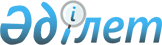 О внесении изменений в решение внеочередной XXXVIII-й сессии маслихата города Алматы VI-го созыва от 13 декабря 2018 года № 297 "О бюджете города Алматы на 2019-2021 годы"
					
			С истёкшим сроком
			
			
		
					Решение ХLIII сессии маслихата города Алматы VI созыва от 27 февраля 2019 года № 318. Зарегистрировано в Департаменте юстиции города Алматы 28 февраля 2019 года № 1527. Прекращено действие в связи с истечением срока
      В соответствии с пунктом 4 статьи 106 Бюджетного Кодекса Республики Казахстан от 4 декабря 2008 года, статьями 6, 7 Закона Республики Казахстан от 23 января 2001 года "О местном государственном управлении и самоуправлении в Республике Казахстан", маслихат города Алматы VI-го созыва РЕШИЛ:
      1. Внести в решение внеочередной XXXVIII-й сессии маслихата города Алматы VI-го созыва от 13 декабря 2018 года № 297 "О бюджете города Алматы на 2019-2021 годы" (зарегистрировано в Реестре государственной регистрации нормативных правовых актов за № 1520, опубликовано 15 декабря 2018 года в газете "Алматы ақшамы" № 144-146 и 15 декабря 2018 года в газете "Вечерний Алматы" № 151-152) следующие изменения:
      в пункте 1:
      в подпункте 1):
      цифры "519 998 969" заменить цифрами "521 205 405";
      в строке "неналоговым поступлениям" цифры "1 098 280" заменить цифрами "1 672 640";
      в строке "поступлениям трансфертов" цифры "91 710 889" заменить цифрами "92 342 965".
      в подпункте 2):
      цифры "501 215 857" заменить цифрами "519 936 306,8".
      в подпункте 3):
      цифры "4 098 199" заменить цифрами "5 098 199".
      в подпункте 4):
      цифры "18 191 892" заменить цифрами "17 923 531";
      в строке "приобретение финансовых активов" цифры "19 858 497" заменить цифрами "19 590 136".
      в подпункте 5):
      цифры "-3 506 979" заменить цифрами "-21 752 631,8".
      в подпункте 6):
      цифры "3 506 979" заменить цифрами "21 752 631,8".
      в пункте 6 цифры "6 729 253" заменить цифрами "6 533 254";
      в пункте 7 цифры "3 790 989" заменить цифрами "3 814 784";
      в пункте 8 цифры "16 777 420" заменить цифрами "16 797 242";
      в пункте 9 цифры "123 706 474" заменить цифрами "124 505 394";
      в пункте 10 цифры "11 100 086" заменить цифрами "10 166 196";
      в пункте 11 цифры "18 736 587" заменить цифрами "20 951 138";
      в пункте 12 цифры "71 829 541" заменить цифрами "84 199 257";
      в пункте 13 цифры "18 658 543" заменить цифрами "19 738 236";
      в пункте 14 цифры "6 687 016" заменить цифрами "7 193 265";
      в пункте 15 цифры "11 557 826" заменить цифрами "13 487 002";
      в пункте 16 цифры "2 031 836" заменить цифрами "2 143 595";
      в пункте 17 цифры "79 602 809" заменить цифрами "79 829 992";
      в пункте 18 цифры "30 432 880" заменить цифрами "30 650 297".
      2. Приложение 1 к указанному решению изложить в новой редакции согласно приложению к данному решению.
      3. Аппарату Маслихата города Алматы обеспечить государственную регистрацию настоящего решения в органах юстиции с последующим опубликованием в официальных периодических печатных изданиях, а также в Эталонном контрольном банке нормативных правовых актов Республики Казахстан и на интернет-ресурсе.
      4. Контроль за исполнением настоящего решения возложить на председателя постоянной комиссии по экономике и бюджету маслихата города Алматы Козлова С. и заместителя акима города Алматы Жунусову А. (по согласованию).
      5. Настоящее решение вводится в действие с 1 января 2019 года. Бюджет города Алматы на 2019 год
					© 2012. РГП на ПХВ «Институт законодательства и правовой информации Республики Казахстан» Министерства юстиции Республики Казахстан
				
      Председатель XLIII-й сессиимаслихата города Алматы VI-го созыва

Ф. Мерхамиткызы

      Секретарь маслихатагорода Алматы VI-го созыва

К. Казанбаев
Приложение 1
к решению XLIII-й сессии
маслихата города Алматы
VI-го созыва
от 27 февраля 2019 года № 318Приложение 1
к решению внеочередной
XXXVIII-й сессии маслихата
города Алматы VI-го созыва
от 13 декабря 2018 года № 297
Категория
Категория
Категория
Сумма, тыс.тенге
Класс
Класс
Наименование
Сумма, тыс.тенге
Подкласс
Подкласс
Сумма, тыс.тенге
Специфика
Специфика
Сумма, тыс.тенге
1
1
1
1
2
3
I. Доходы
521 205 405
1
Налоговые поступления
420 035 100
01
Подоходный налог 
212 145 000
2
Индивидуальный подоходный налог
212 145 000
03
Социальный налог
137 034 300
1
Социальный налог
137 034 300
04
Налоги на собственность
43 778 800
1
Налоги на имущество
28 255 000
3
Земельный налог
3 115 000
4
Налог на транспортные средства
12 400 000
5
Единый земельный налог
8 800
05
Внутренние налоги на товары, работы и услуги
20 827 000
2
Акцизы
11 612 000
3
Поступления за использование природных и других ресурсов
2 681 000
4
Сборы за ведение предпринимательской и профессиональной деятельности
5 779 000
5
Налог на игорный бизнес
755 000
07
Прочие налоги 
950 000
1
Прочие налоги 
950 000
08
Обязательные платежи, взимаемые за совершение юридически значимых действий и(или) выдачу документов уполномоченными на то государственными органами или должностными лицами
5 300 000
1
Государственная пошлина
5 300 000
2
Неналоговые поступления
1 672 640
01
Доходы от государственной собственности
1 098 280
1
Поступления части чистого дохода государственных предприятий
49 601
3
Дивиденды на государственные пакеты акций, находящиеся в государственной собственности
30 857
4
Доходы на доли участия в юридических лицах, находящиеся в государственной собственности
106 477
5
Доходы от аренды имущества, находящегося в государственной собственности
900 362
7
Вознаграждения по кредитам, выданным из государственного бюджета
10 983
04
Штрафы, пени, санкции, взыскания, налагаемые государственными учреждениями, финансируемыми из государственного бюджета, а также содержащимися и финансируемыми из бюджета (сметы расходов) Национального Банка Республики Казахстан
574 360
1
Штрафы, пени, санкции, взыскания, налагаемые государственными учреждениями, финансируемыми из государственного бюджета, а также содержащимися и финансируемыми из бюджета (сметы расходов) Национального Банка Республики Казахстан
574 360
06
Административные штрафы, пени, санкции, взыскания, налагаемые департаментами внутренних дел областей, города республиканского значения, столицы, их территориальными подразделениями, финансируемые из местного бюджета
574 360
3
Поступления от продажи основного капитала
7 154 700
01
Продажа государственного имущества, закрепленного за государственными учреждениями
5 599 700
1
Продажа государственного имущества, закрепленного за государственными учреждениями
5 599 700
03
Продажа земли и нематериальных активов
1 555 000
1
Продажа земли 
1 500 000
2
Продажа нематериальных активов
55 000
4
Поступления трансфертов
92 342 965
02
Трансферты из вышестоящих органов государственного управления
92 342 965
1
Трансферты из республиканского бюджета
92 342 965
Функциональная группа
Функциональная группа
Функциональная группа
Функциональная группа
Функциональная группа
Сумма,
тыс. тенге
Функциональная подгруппа 
Функциональная подгруппа 
Функциональная подгруппа 
Функциональная подгруппа 
Сумма,
тыс. тенге
Администратор бюджетных программ
Администратор бюджетных программ
Администратор бюджетных программ
Сумма,
тыс. тенге
Программа
Программа
Сумма,
тыс. тенге
Наименование 
Сумма,
тыс. тенге
II. Затраты
519 936 306,8
01
Государственные услуги общего характера
6 533 254
111
Аппарат маслихата города республиканского значения, столицы
73 131
001
Услуги по обеспечению деятельности маслихата города республиканского значения, столицы
71 831
003
Капитальные расходы государственного органа
1 300
121
Аппарат акима города республиканского значения, столицы
3 113 235
001
Услуги по обеспечению деятельности акима города республиканского значения, столицы
2 652 617
003
Капитальные расходы государственного органа
388 269
013
Обеспечение деятельности Ассамблеи народа Казахстана города республиканского значения, столицы
72 349
123
Аппарат акима района в городе, города районного значения, поселка, села, сельского округа
1 983 493
001
Услуги по обеспечению деятельности акима района в городе, города районного значения, поселка, села, сельского округа
1 969 729
022
Капитальные расходы государственного органа
13 764
379
Ревизионная комиссия города республиканского значения, столицы
273 380
001
Услуги по обеспечению деятельности ревизионной комиссии города республиканского значения, столицы
271 932
003
Капитальные расходы государственного органа
1 448
318
Управление государственных активов города республиканского значения
411 049
001
Услуги по реализации государственной политики в области коммунального имущества и государственных закупок на местном уровне
331 727
010
Приватизация, управление коммунальным имуществом, постприватизационная деятельность и регулирование споров, связанных с этим
10 616
011
Учет, хранение, оценка и реализация имущества, поступившего в коммунальную собственность
68 706
320
Управление стратегии и бюджета города республиканского значения, столицы
61 474
010
Проведение оценки имущества в целях налогообложения
61 474
320
Управление стратегии и бюджета города республиканского значения, столицы
608 712
001
Услуги по реализации государственной политики в области экономической политики, планирования и исполнения бюджета
583 840
004
Капитальные расходы государственного органа
24 872
314
Управление комфортной городской среды города республиканского значения, столицы
8 780
061
Развитие объектов государственных органов
8 780
02
Оборона
3 814 784
121
Аппарат акима города республиканского значения, столицы
167 430
010
Мероприятия в рамках исполнения всеобщей воинской обязанности
113 809
011
Подготовка территориальной обороны и территориальная оборона города республиканского значения, столицы
53 621
121
Аппарат акима города республиканского значения, столицы
1 117 084
014
Предупреждение и ликвидация чрезвычайных ситуаций масштаба города республиканского значения, столицы
1 117 084
314
Управление комфортной городской среды города республиканского значения, столицы
23 795
030
Развитие объектов мобилизационной подготовки и чрезвычайных ситуаций
23 795
387
Территориальный орган, уполномоченных органов в области чрезвычайных ситуаций природного и техногенного характера, Гражданской обороны, финансируемый из бюджета города республиканского значения, столицы
2 506 475
003
Капитальные расходы территориального органа и подведомственных государственных учреждений
1 124 740
004
Мероприятия гражданской обороны города республиканского значения, столицы
1 381 735
03
Общественный порядок, безопасность, правовая, судебная, уголовно-исполнительная деятельность
16 797 242
352
Исполнительный орган внутренних дел, финансируемый из бюджета города республиканского значения, столицы
14 213 756
001
Услуги по реализации государственной политики в области обеспечения охраны общественного порядка и безопасности на территории города республиканского значения, столицы
12 639 053
003
Поощрение граждан, участвующих в охране общественного порядка
18 000
007
Капитальные расходы государственного органа
1 556 703
314
Управление комфортной городской среды города республиканского значения, столицы
33 100
021
Строительство объектов общественного порядка и безопасности
33 100
317
Управление городской мобильности города республиканского значения, столицы
2 550 386
004
Обеспечение безопасности дорожного движения в населенных пунктах
2 550 386
04
Образование
124 505 394
123
Аппарат акима района в городе, города районного значения, поселка, села, сельского округа
19 706 545
004
Обеспечение деятельности организаций дошкольного воспитания и обучения
1 913 969
041
Реализация государственного образовательного заказа в дошкольных организациях образования
17 792 576
314
Управление комфортной городской среды города республиканского значения, столицы
1 140 113
006
Сейсмоусиление детских дошкольных организаций в городе Алматы
955 579
037
Строительство и реконструкция объектов дошкольного воспитания и обучения
184 534
314
Управление комфортной городской среды города республиканского значения, столицы
8 438 866
027
Сейсмоусиление организаций среднего образования в городе Алматы
7 143 862
028
Строительство и реконструкция объектов начального, основного среднего и общего среднего образования
631 209
069
Строительство и реконструкция объектов дополнительного образования
663 795
323
Управление спорта города республиканского значения, столицы
2 328 511
006
Дополнительное образование для детей и юношества по спорту
1 942 948
007
Общеобразовательное обучение одаренных в спорте детей в специализированных организациях образования
385 563
360
Управление образования города республиканского значения, столицы
66 964 699
003
Общеобразовательное обучение
59 867 592
004
Общеобразовательное обучение по специальным образовательным программам
2 898 449
005
Общеобразовательное обучение одаренных детей в специализированных организациях образования
2 206 933
008
Дополнительное образование для детей
1 967 514
019
Присуждение грантов государственным учреждениям образования города республиканского значения, столицы за высокие показатели работы
24 211
322
Управление общественного здоровья города республиканского значения, столицы
336 256
043
Подготовка специалистов в организациях технического и профессионального, послесреднего образования
336 256
360
Управление образования города республиканского значения, столицы
14 713 688
018
Организация профессионального обучения
19 321
024
Подготовка специалистов в организациях технического и профессионального образования
14 694 367
322
Управление общественного здоровья города республиканского значения, столицы
244 459
003
Повышение квалификации и переподготовка кадров
244 459
352
Исполнительный орган внутренних дел, финансируемый из бюджета города республиканского значения, столицы
2 948
006
Повышение квалификации и переподготовка кадров
2 948
360
Управление образования города республиканского значения, столицы
3 665 599
038
Повышение квалификации, подготовка и переподготовка кадров в рамках Программы развития продуктивной занятости и массового предпринимательства
3 665 599
360
Управление образования города республиканского значения, столицы
6 963 710
001
Услуги по реализации государственной политики на местном уровне в области образования 
349 944
006
Информатизация системы образования в государственных учреждениях образования города республиканского значения, столицы
1 285 333
007
Приобретение и доставка учебников, учебно-методических комплексов для государственных учреждений образования города республиканского значения, столицы
2 688 162
009
Проведение школьных олимпиад, внешкольных мероприятий и конкурсов масштаба города республиканского значения, столицы
379 211
013
Обследование психического здоровья детей и подростков и оказание психолого-медико-педагогической консультативной помощи населению
309 656
014
Реабилитация и социальная адаптация детей и подростков с проблемами в развитии
148 395
021
Ежемесячные выплаты денежных средств опекунам (попечителям) на содержание ребенка-сироты (детей-сирот), и ребенка (детей), оставшегося без попечения родителей
281 924
027
Выплата единовременных денежных средств казахстанским гражданам, усыновившим (удочерившим) ребенка (детей)-сироту и ребенка (детей), оставшегося без попечения родителей
7 306
067
Капитальные расходы подведомственных государственных учреждений и организаций
1 513 779
05
Здравоохранение
10 166 196
314
Управление комфортной городской среды города республиканского значения, столицы
891 711
009
Сейсмоусиление объектов общественного здоровья в городе Алматы
327 790
038
Строительство и реконструкция объектов общественного здоровья
563 921
322
Управление общественного здоровья города республиканского значения, столицы
1 175 454
006
Услуги по охране материнства и детства
224 834
007
Пропаганда здорового образа жизни
196 451
041
Дополнительное обеспечение гарантированного объема бесплатной медицинской помощи по решению местных представительных органов города республиканского значения, столицы
753 789
042
Проведение медицинской организацией мероприятий, снижающих половое влечение, осуществляемые на основании решения суда
380
322
Управление общественного здоровья города республиканского значения, столицы
2 809 358
027
Централизованный закуп и хранение вакцин и других медицинских иммунобиологических препаратов для проведения иммунопрофилактики населения
2 809 358
322
Управление общественного здоровья города республиканского значения, столицы
223 379
039
Оказание амбулаторно-поликлинических услуг и медицинских услуг субъектами сельского здравоохранения, за исключением оказываемой за счет средств республиканского бюджета, и оказание услуг Call-центрами
223 379
322
Управление общественного здоровья города республиканского значения, столицы
34 976
029
Базы спецмедснабжения города республиканского значения, столицы
34 976
314
Управление комфортной городской среды города республиканского значения, столицы
632 076
010
Капитальный ремонт сейсмоусиляемых объектов общественного здоровья в городе Алматы
632 076
322
Управление общественного здоровья города республиканского значения, столицы
4 399 242
001
Услуги по реализации государственной политики на местном уровне в области общественного здоровья
303 845
008
Реализация мероприятий по профилактике и борьбе со СПИД в Республике Казахстан
53 768
016
Обеспечение граждан бесплатным или льготным проездом за пределы населенного пункта на лечение
5 023
018
Информационно-аналитические услуги в области общественного здоровья
211 835
030
Капитальные расходы государственного органа
563
033
Капитальные расходы медицинских организаций общественного здоровья
3 824 208
06
Социальная помощь и социальное обеспечение
20 951 138
314
Управление комфортной городской среды города республиканского значения, столицы
194 632
039
Строительство и реконструкция объектов социального благосостояния
194 632
327
Управление социального благосостояния города республиканского значения, столицы
2 971 050
002
Предоставление специальных социальных услуг для престарелых и инвалидов в медико-социальных учреждениях (организациях) общего типа, в центрах оказания специальных социальных услуг, в центрах социального обслуживания
575 969
006
Государственная адресная социальная помощь
462 395
020
Предоставление специальных социальных услуг для инвалидов с психоневрологическими заболеваниями, в психоневрологических медико-социальных учреждениях (организациях), в центрах оказания специальных социальных услуг, в центрах социального обслуживания
1 108 149
021
Предоставление специальных социальных услуг для престарелых, инвалидов, в том числе детей-инвалидов, в реабилитационных центрах
263 993
022
Предоставление специальных социальных услуг для детей-инвалидов с психоневрологическими патологиями в детских психоневрологических медико-социальных учреждениях (организациях), в центрах оказания специальных социальных услуг, в центрах социального обслуживания
559 044
057
Обеспечение физических лиц, являющихся получателями государственной адресной социальной помощи, телевизионными абонентскими приставками
1 500
360
Управление образования города республиканского значения, столицы
993 251
016
Социальное обеспечение сирот, детей, оставшихся без попечения родителей
910 684
037
Социальная реабилитация
82 567
123
Аппарат акима района в городе, города районного значения, поселка, села, сельского округа
421 229
003
Оказание социальной помощи нуждающимся гражданам на дому
421 229
317
Управление городской мобильности города республиканского значения, столицы
4 025 007
017
Социальная поддержка отдельных категорий граждан в виде льготного, бесплатного проезда на городском общественном транспорте (кроме такси) по решению местных представительных органов
4 025 007
327
Управление социального благосостояния города республиканского значения, столицы
9 612 186
003
Программа занятости
3 074 776
007
Оказание жилищной помощи
133 427
008
Социальная помощь отдельным категориям нуждающихся граждан по решениям местных представительных органов
2 209 908
009
Социальная поддержка инвалидов
2 084 077
015
Обеспечение нуждающихся инвалидов обязательными гигиеническими средствами, предоставление социальных услуг индивидуального помощника для инвалидов первой группы, имеющих затруднение в передвижении, и специалиста жестового языка для инвалидов по слуху в соответствии с индивидуальной программой реабилитации инвалида
1 381 683
016
Социальная адаптация лиц, не имеющих определенного местожительства
159 168
018
Оказание социальной помощи нуждающимся гражданам на дому
208 909
030
Обеспечение деятельности центров занятости
360 238
325
Управление общественного развития города республиканского значения, столицы
28 113
077
Обеспечение прав и улучшение качества жизни инвалидов в Республике Казахстан
28 113
327
Управление социального благосостояния города республиканского значения, столицы
2 705 670
001
Услуги по реализации государственной политики на местном уровне в области обеспечения занятости, труда и миграции 
1 052 656
013
Оплата услуг по зачислению, выплате и доставке пособий и других социальных выплат
27 533
019
Размещение государственного социального заказа в неправительственных организациях
796 929
026
Капитальные расходы государственного органа
26 510
028
Услуги лицам из групп риска, попавшим в сложную ситуацию вследствие насилия или угрозы насилия
85 295
045
Обеспечение прав и улучшение качества жизни инвалидов в Республике Казахстан
510 054
053
Услуги по замене и настройке речевых процессоров к кохлеарным имплантам
185 115
067
Капитальные расходы подведомственных государственных учреждений и организаций
21 578
07
Жилищно-коммунальное хозяйство
84 199 257
314
Управление комфортной городской среды города республиканского значения, столицы
16 984 484
012
Проектирование и (или) строительство, реконструкция жилья коммунального жилищного фонда
10 340 082
017
Проектирование, развитие и (или) обустройство инженерно-коммуникационной инфраструктуры
6 644 402
316
Управление энергоэффективности и инфраструктурного развития города республиканского значения, столицы
2 830 233
008
Проектирование, развитие и (или) обустройство инженерно-коммуникационной инфраструктуры
2 830 233
321
Управление жилищной политики города республиканского значения, столицы
745 280
001
Услуги по реализации государственной политики по вопросам жилья, обеспечения безопасной эксплуатации опасных технических устройств на местном уровне
531 755
007
Капитальные расходы государственного органа
13 525
009
Изготовление технических паспортов на объекты кондоминиумов
200 000
327
Управление социального благосостояния города республиканского значения, столицы
139 191
031
Ремонт объектов городов в рамках Программы развития продуктивной занятости и массового предпринимательства
139 191
351
Управление земельных отношений города республиканского значения, столицы
5 678 784
010
Изъятие, в том числе путем выкупа, земельных участков для государственных надобностей и связанное с этим отчуждение недвижимого имущества
5 678 784
314
Управление комфортной городской среды города республиканского значения, столицы
3 570 974
013
Развитие благоустройства города
3 570 974
315
Управление зеленой экономики города республиканского значения, столицы
2 247 501
017
Развитие благоустройства города
2 247 501
316
Управление энергоэффективности и инфраструктурного развития города республиканского значения, столицы
11 797 012
001
Услуги по реализации государственной политики на местном уровне в области энергетики и инфраструктурного развития
194 387
007
Развитие системы водоснабжения и водоотведения
10 813 346
016
Капитальные расходы государственного органа 
6 775
028
Организация эксплуатации тепловых сетей, находящихся в коммунальной собственности города республиканского значения, столицы
782 504
123
Аппарат акима района в городе, города районного значения, поселка, села, сельского округа
38 798 600
008
Освещение улиц населенных пунктов
1 249 233
009
Обеспечение санитарии населенных пунктов
11 071 434
010
Содержание мест захоронений и погребение безродных
236 000
011
Благоустройство и озеленение населенных пунктов
26 241 933
314
Управление комфортной городской среды города республиканского значения, столицы
1 307 198
007
Благоустройство и озеленение населенных пунктов
1 307 198
316
Управление энергоэффективности и инфраструктурного развития города республиканского значения, столицы
100 000
041
Проведение профилактической дезинсекции и дератизации (за исключением дезинсекции и дератизации на территории природных очагов инфекционных и паразитарных заболеваний, а также в очагах инфекционных и паразитарных заболеваний)
100 000
08
Культура, спорт, туризм и информационное пространство
19 738 236
123
Аппарат акима района в городе, города районного значения, поселка, села, сельского округа
120 000
006
Поддержка культурно-досуговой работы на местном уровне
120 000
314
Управление комфортной городской среды города республиканского значения, столицы
78 935
014
Развитие объектов культуры
78 935
361
Управление культуры города республиканского значения, столицы
5 331 886
004
Поддержка культурно-досуговой работы
3 648 654
005
Обеспечение сохранности историко-культурного наследия и доступа к ним
343 695
006
Увековечение памяти деятелей государства
1 000
007
Поддержка театрального и музыкального искусства
854 232
008
Обеспечение функционирования зоопарков и дендропарков
484 305
314
Управление комфортной городской среды города республиканского значения, столицы
543 319
018
Развитие объектов спорта 
543 319
323
Управление спорта города республиканского значения, столицы
7 305 083
001
Услуги по реализации государственной политики на местном уровне в сфере спорта
93 354
002
Проведение спортивных соревнований на местном уровне
1 415 058
003
Подготовка и участие членов сборных команд по различным видам спорта на республиканских и международных спортивных соревнованиях
4 586 269
016
Обеспечение функционирования государственных городских спортивных организаций 
1 200 000
032
Капитальные расходы подведомственных государственных учреждений и организаций
10 402
121
Аппарат акима города республиканского значения, столицы
53 978
009
Услуги по реализации государственной политики на местном уровне в области развития языков
53 978
325
Управление общественного развития города республиканского значения, столицы
1 920 785
005
Услуги по проведению государственной информационной политики 
1 920 785
361
Управление культуры города республиканского значения, столицы 
775 003
009
Обеспечение функционирования городских библиотек
470 471
010
Обеспечение сохранности архивного фонда
304 532
380
Управление туризма города республиканского значения, столицы
1 554 711
001
Услуги по реализации государственной политики на местном уровне в сфере туризма
109 725
002
Регулирование туристской деятельности
1 444 986
325
Управление общественного развития города республиканского значения, столицы
1 705 605
001
Услуги по реализации государственной политики в области общественного развития на местном уровне 
1 246 405
003
Реализация мероприятий в сфере молодежной политики
435 579
007
Капитальные расходы государственного органа
7 621
009
Изучение и анализ религиозной ситуации в регионе
16 000
361
Управление культуры города республиканского значения, столицы
348 931
001
Услуги по реализации государственной политики на местном уровне в области культуры
138 352
003
Капитальные расходы государственного органа
321
032
Капитальные расходы подведомственных государственных учреждений и организаций
210 258
09
Топливно-энергетический комплекс и недропользование
7 193 265
316
Управление энергоэффективности и инфраструктурного развития города республиканского значения, столицы
7 169 048
012
Развитие теплоэнергетической системы
7 169 048
316
Управление энергоэффективности и инфраструктурного развития города республиканского значения, столицы
24 217
029
Развитие газотранспортной системы
24 217
10
Сельское, водное, лесное, рыбное хозяйство, особо охраняемые природные территории, охрана окружающей среды и животного мира, земельные отношения
13 487 002
326
Управление предпринимательства и инвестиций города реcпубликанского значения, столицы
4 715 700
011
Обеспечение функционирования скотомогильников (биотермических ям)
13 000
012
Возмещение владельцам стоимости изымаемых и уничтожаемых больных животных, продуктов и сырья животного происхождения
2 401
014
Проведение противоэпизоотических мероприятий
207 814
016
Проведение мероприятий по идентификации сельскохозяйственных животных
43 286
021
Мероприятия по борьбе с вредными организмами сельскохозяйственных животных
19 600
022
Организация отлова и уничтожения бродячих собак и кошек
159 073
043
Государственный учет и регистрация тракторов, прицепов к ним, самоходных сельскохозяйственных, мелиоративных и дорожно-строительных машин и механизмов
4 490
050
Возмещение части расходов, понесенных субъектом агропромышленного комплекса, при инвестиционных вложениях
490 914
055
Субсидирование процентной ставки по кредитным и лизинговым обязательствам в рамках направления по финансовому оздоровлению субъектов агропромышленного комплекса
319 196
056
Субсидирование ставок вознаграждения при кредитовании, а также лизинге на приобретение сельскохозяйственных животных, техники и технологического оборудования
3 455 926
315
Управление зеленой экономики города республиканского значения, столицы
560 565
009
Обеспечение функционирования водохозяйственных сооружений, находящихся в коммунальной собственности
560 565
315
Управление зеленой экономики города республиканского значения, столицы
8 002 359
001
Услуги по реализации государственной политики в сфере охраны окружающей среды и развития зеленой экономики на местном уровне
190 310
004
Мероприятия по оздоровлению окружающей среды
1 786 231
005
Развитие объектов экосистемы
3 663 483
006
Содержание и защита особо охраняемых природных территорий
436 120
012
Капитальные расходы государственного органа 
14 215
032
Капитальные расходы подведомственных государственных учреждений и организаций
1 912 000
351
Управление земельных отношений города республиканского значения, столицы
208 378
001
Услуги по реализации государственной политики в области регулирования земельных отношений на территории города республиканского значения, столицы
208 378
11
Промышленность, архитектурная, градостроительная и строительная деятельность
2 143 595
314
Управление комфортной городской среды города республиканского значения, столицы
226 257
001
Услуги по реализации государственной политики на местном уровне в области строительства
225 936
003
Капитальные расходы государственного органа
321
319
Управление городского планирования и урбанистики города республиканского значения, столицы
1 580 145
001
Услуги по реализации государственной политики в сфере архитектуры и градостроительства на местном уровне
430 927
002
Разработка генеральных планов застройки населенных пунктов
1 149 218
324
Управление градостроительного контроля города республиканского значения, столицы
337 193
001
Услуги по реализации государственной политики на местном уровне в сфере градостроительного и земельного контроля
335 578
003
Капитальные расходы государственного органа
1 615
12
Транспорт и коммуникации
69 133 939
317
Управление городской мобильности города республиканского значения, столицы
31 062 869
007
Развитие транспортной инфраструктуры
21 249 539
016
Обеспечение функционирования автомобильных дорог
9 813 330
317
Управление городской мобильности города республиканского значения, столицы
38 071 070
001
Услуги по реализации государственной политики в сфере пассажирского транспорта и автомобильных дорог на местном уровне
282 409
008
Субсидирование пассажирских перевозок метрополитеном
4 103 783
009
Субсидирование пассажирских перевозок по социально значимым внутренним сообщениям
32 776 634
011
Строительство и реконструкция технических средств регулирования дорожного движения
908 244
13
Прочие
21 756 214
316
Управление энергоэффективности и инфраструктурного развития города республиканского значения, столицы
2 330 382
040
Развитие инфраструктуры специальных экономических зон, индустриальных зон, индустриальных парков
2 330 382
314
Управление комфортной городской среды города республиканского значения, столицы
4 424
020
Развитие индустриальной инфраструктуры в рамках Государственной программы поддержки и развития бизнеса "Дорожная карта бизнеса-2020"
4 424
316
Управление энергоэффективности и инфраструктурного развития города республиканского значения, столицы
201 572
020
Развитие индустриальной инфраструктуры в рамках Государственной программы поддержки и развития бизнеса "Дорожная карта бизнеса-2020"
201 572
326
Управление предпринимательства и инвестиций города республиканского значения, столицы
3 410 747
005
Поддержка частного предпринимательства в рамках Государственной программы поддержки и развития бизнеса "Дорожная карта бизнеса-2020"
293 128
017
Субсидирование процентной ставки по кредитам в рамках Государственной программы поддержки и развития бизнеса "Дорожная карта бизнеса-2020"
2 725 266
018
Частичное гарантирование кредитов малому и среднему бизнесу в рамках Государственной программы поддержки и развития бизнеса "Дорожная карта бизнеса-2020"
291 000
027
Частичное гарантирование по микрокредитам в рамках Программы развития продуктивной занятости и массового предпринимательства
101 353
314
Управление комфортной городской среды города республиканского значения, столицы
1 000 000
031
Строительство комплекса административных зданий
1 000 000
315
Управление зеленой экономики города республиканского значения, столицы
1 777 656
096
Выполнение государственных обязательств по проектам государственно-частного партнерства
1 777 656
316
Управление энергоэффективности и инфраструктурного развития города республиканского значения, столицы
2 180 786
096
Выполнение государственных обязательств по проектам государственно-частного партнерства 
2 180 786
317
Управление городской мобильности города республиканского значения, столицы
2 219 968
096
Выполнение государственных обязательств по проектам государственно-частного партнерства
2 219 968
320
Управление стратегии и бюджета города республиканского значения, столицы
7 300 000
003
Разработка или корректировка, а также проведение необходимых экспертиз технико-экономических обоснований местных бюджетных инвестиционных проектов и конкурсных документаций проектов государственно-частного партнерства, концессионных проектов, консультативное сопровождение проектов государственно-частного партнерства и концессионных проектов
300 000
013
Резерв местного исполнительного органа города республиканского значения, столицы 
7 000 000
323
Управление спорта города республиканского значения, столицы
202 556
096
Выполнение государственных обязательств по проектам государственно-частного партнерства 
202 556
326
Управление предпринимательства и инвестиций города республиканского значения, столицы
530 604
001
Услуги по реализации государственной политики на местном уровне в области развития предпринимательства, промышленности, инвестиций и сельского хозяйства, ветеринарии
436 123
004
Реализация мероприятий в рамках государственной поддержки индустриально-инновационной деятельности
94 481
360
Управление образования города республиканского значения, столицы
597 519
096
Выполнение государственных обязательств по проектам государственно-частного партнерства 
597 519
14
Обслуживание долга
46 226
320
Управление стратегии и бюджета города республиканского значения, столицы
46 226
005
Обслуживание долга местных исполнительных органов
42 165
018
Обслуживание долга местных исполнительных органов по выплате вознаграждений и иных платежей по займам из республиканского бюджета
4 061
15
Трансферты
119 470 564,8
320
Управление стратегии и бюджета города республиканского значения, столицы
119 470 564,8
006
Возврат неиспользованных (недоиспользованных) целевых трансфертов
83 696,8
007
Бюджетные изъятия
115 389 732
024
Целевые текущие трансферты из нижестоящего бюджета на компенсацию потерь вышестоящего бюджета в связи с изменением законодательства
3 997 136
III. Чистое бюджетное кредитование
5 098 199
Бюджетные кредиты
5 098 203
07
Жилищно - коммунальное хозяйство
4 015 835
1
Жилищное хозяйство
3 015 835
316
Управление энергоэффективности и инфраструктурного развития города республиканского значения, столицы
3 015 835
046
Кредитование на реконструкцию и строительство систем тепло-, водоснабжения и водоотведения
3 015 835
2
Коммунальной хозяйство
1 000 000
321
Управление жилищной политики
города Алматы
1 000 000
012
Бюджетное кредитование АО "Жилищный строительный сберегательный банк Казахстана" для предоставления жилищных займов
1 000 000
13
Прочие
1 082 368
3
Поддержка предпринимательской деятельности и защита конкуренции
1 082 368
326
Управление предпринимательства и инвестиций города республиканского значения, столицы
1 082 368
069
Кредитование на содействие развитию предпринимательства в городе республиканского значения
1 082 368
05
Погашение бюджетных кредитов
4
01
Погашение бюджетных кредитов
4
1
Погашение бюджетных кредитов, выданных из государственного бюджета
4
06
Погашение бюджетных кредитов, выданных из местного бюджета специализированным организациям
4
IV. Сальдо по операциям с финансовыми активами
17 923 531
Приобретение финансовых активов
19 590 136
12
Транспорт и коммуникации
10 696 053
5
Железнодорожный транспорт
10 696 053
317
Управление городской мобильности города республиканского значения, столицы
10 696 053
019
Увеличение уставного капитала юридических лиц на строительство метрополитена
10 696 053
13
Прочие
8 894 083
9
Прочие
8 894 083
316
Управление энергоэффективности и инфраструктурного развития города республиканского значения, столицы
285 188
065
Формирование или увеличение уставного капитала юридических лиц
285 188
317
Управление городской мобильности города республиканского значения, столицы
5 918 719
065
Формирование или увеличение уставного капитала юридических лиц
5 918 719
321
Управление жилищной политики
города республиканского значения, столицы
2 585 923
065
Формирование или увеличение уставного капитала юридических лиц
2 585 923
325
Управление общественного развития города республиканского значения, столицы
104 253
065
Формирование или увеличение уставного капитала юридических лиц
104 253
06
Поступления от продажи финансовых активов государства
1 666 605
01
Поступления от продажи финансовых активов государства
1 666 605
1
Поступления от продажи финансовых активов внутри страны
1 666 605
02
Поступления от продажи доли участия, ценных бумаг юридических лиц, находящихся в коммунальной собственности
211 319
05
Поступления от продажи коммунальных государственных учреждений и государственных предприятий в виде имущественного комплекса, иного государственного имущества, находящегося в оперативном управлении или хозяйственном ведении коммунальных государственных предприятий
1 455 286
V. Дефицит бюджета
-21 752 631,8
VI. Финансирование дефицита бюджета
21 752 631,8
      Председатель XLIII-й сессиимаслихата города Алматы VI-го созыва

Ф. Мерхамиткызы

      Секретарь маслихатагорода Алматы VI-го созыва

К. Казанбаев
